Pozvánka na konferenciu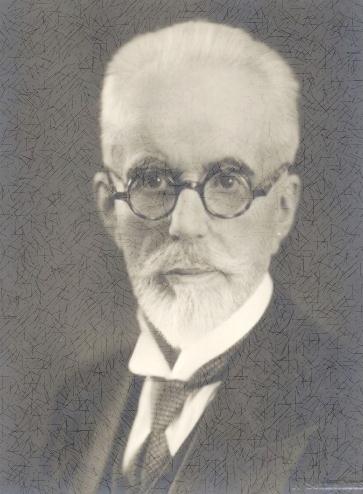 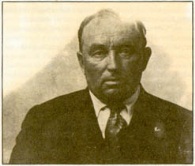 Mladší žiaci osemročného Gymnázia Š. Moysesa v Moldave nad Bodvou Vás srdečne pozývajú na bádateľskú konferenciu.Konferencia je realizovaná v rámci projektu Spoznajme slávnych, ktorý bol podporený nadáciou Orange v grandovom programe školy pre budúcnosť  2012/2013.Termín: 17.mája 2013, o 16:00 hod.Kde: V priestoroch školyProgram:Prezentácie o slávnych vedcoch alebo vynálezoch, výstava fotokoláží z návštevy z múzea,výstava posterov o slávnych vedcoch, vynálezcoch a ich vynálezoch.Kultúrny program a prehliadka školy.